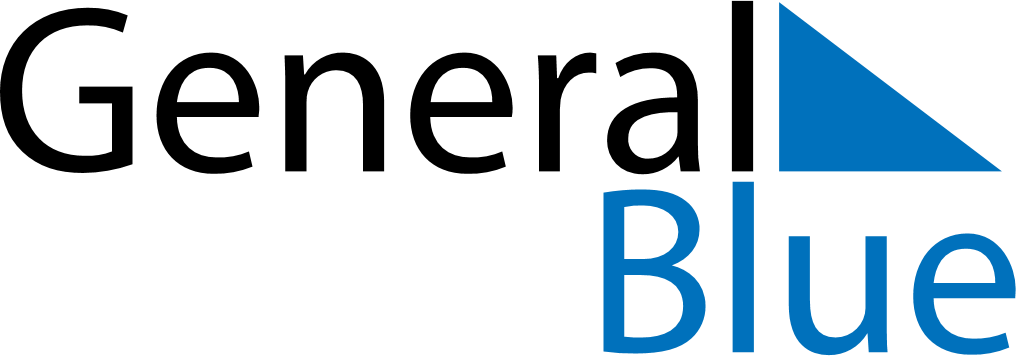 January 1904January 1904January 1904January 1904January 1904SundayMondayTuesdayWednesdayThursdayFridaySaturday12345678910111213141516171819202122232425262728293031